Приложение 4                                    Двигатель внутреннего сгорания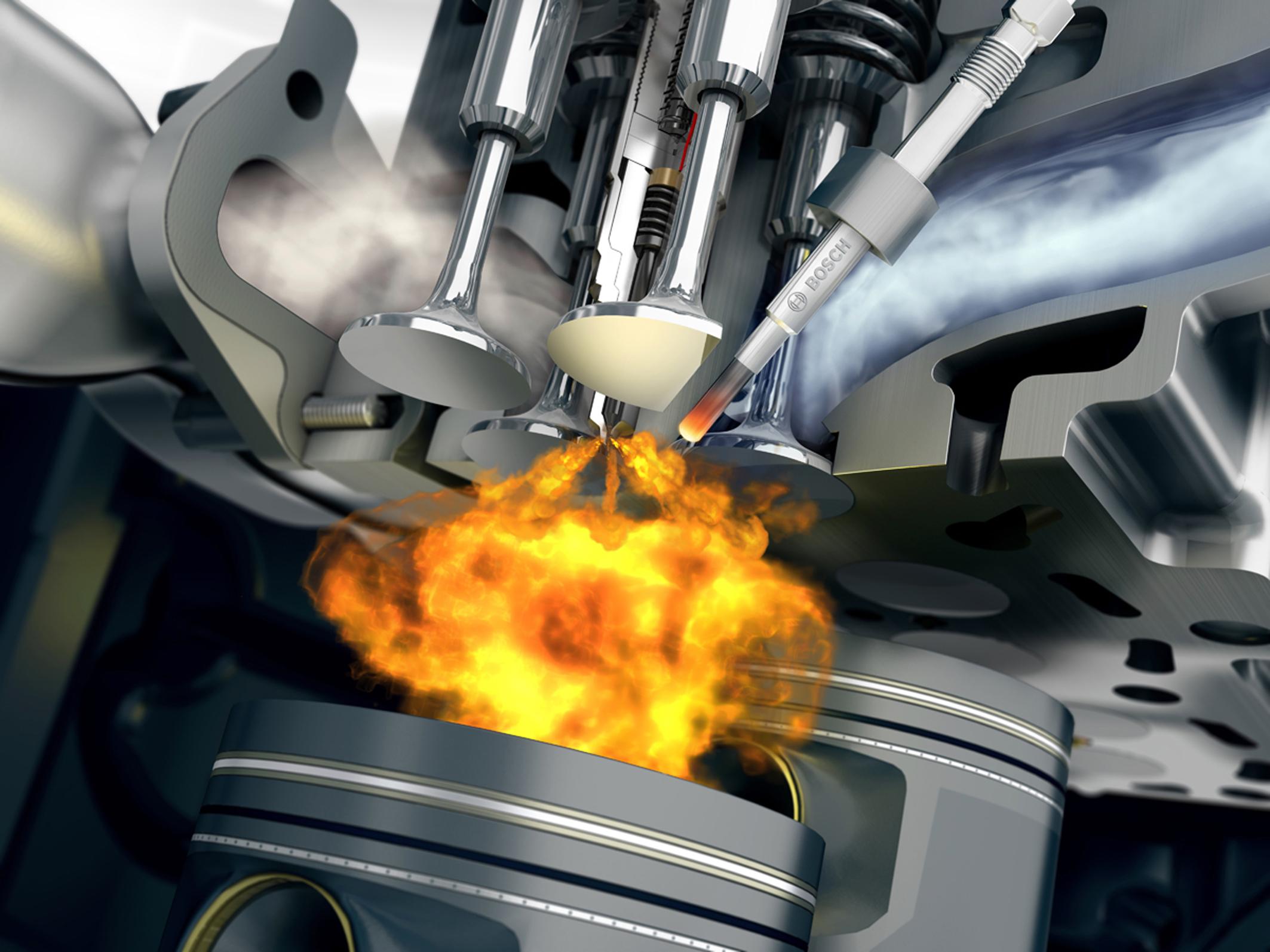 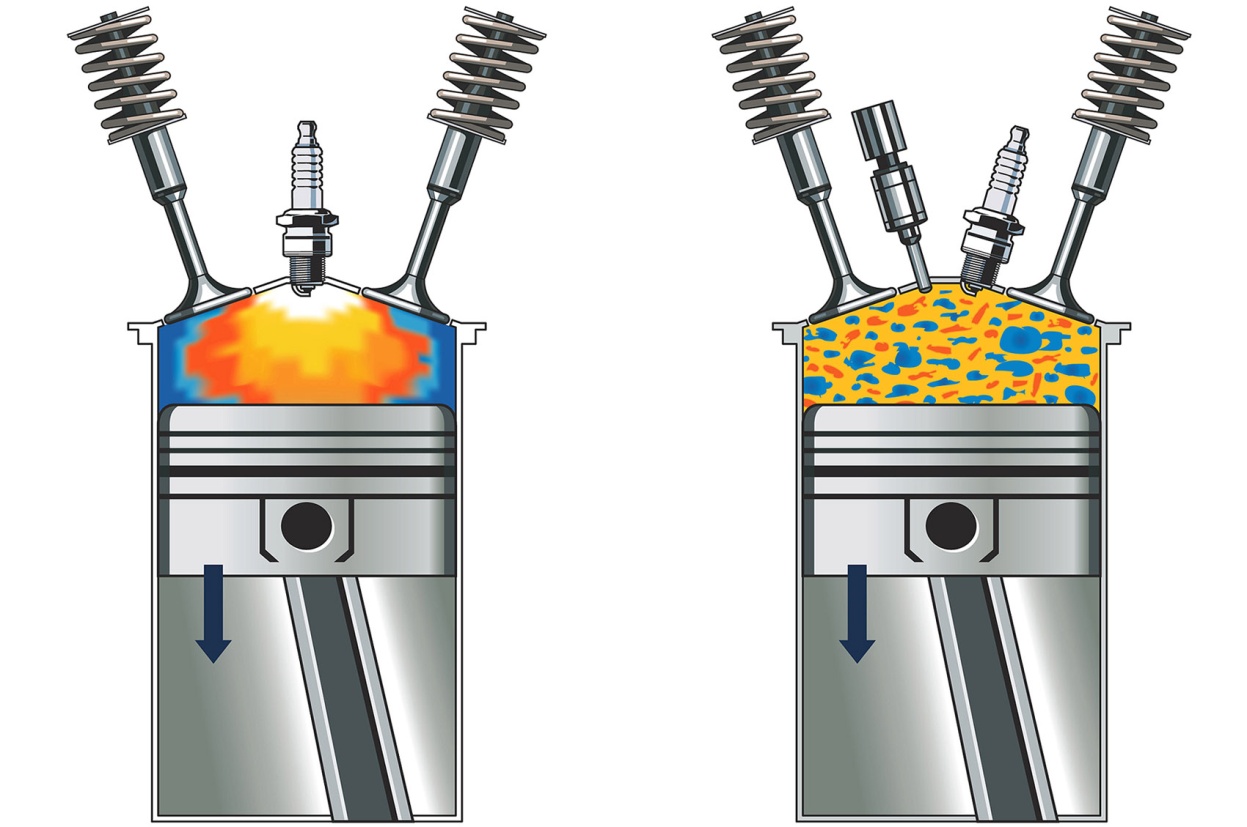 